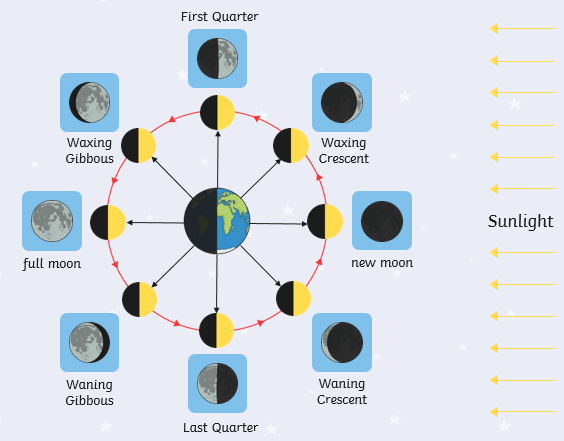 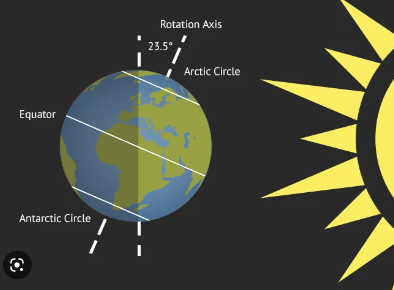 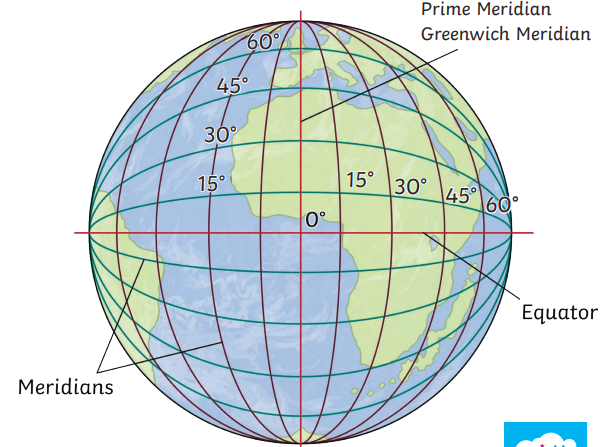 Eagle Owls                                 EARTH AND SPACE – Knowledge OrganiserEagle Owls                                 EARTH AND SPACE – Knowledge OrganiserKey VocabularyFamous ScientistsGravity: a pulling force exerted by the Earth Moon: a natural satellite that orbits the Earth and other planetsOrbit: to move in a regular curved path around another objectPlanet: a large object (round of nearly round) that orbits a starPhases of the Moon: the repeating cycle of the changing shape of the moon as seen from EarthRotation: spinningSolar system: the sun and everything that orbits or travels around itSphere: a round 3D shape in the shape of a ballStar: a giant ball of gas held together by its own gravity (sun)Time zones: there are 24 time zones around the Earth approximately an hour apart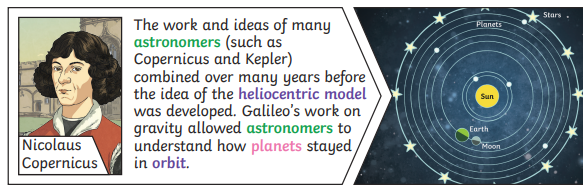 Gravity: a pulling force exerted by the Earth Moon: a natural satellite that orbits the Earth and other planetsOrbit: to move in a regular curved path around another objectPlanet: a large object (round of nearly round) that orbits a starPhases of the Moon: the repeating cycle of the changing shape of the moon as seen from EarthRotation: spinningSolar system: the sun and everything that orbits or travels around itSphere: a round 3D shape in the shape of a ballStar: a giant ball of gas held together by its own gravity (sun)Time zones: there are 24 time zones around the Earth approximately an hour apartUseful websites and books:https://www.dkfindout.com/uk/space/https://www.bbc.co.uk/bitesize/topics/zkbbkqthttps://www.bbc.co.uk/iplayer/episodes/p07922lr/the-planets  (5 great prorammes to watch)The following books are availible in our class: In Focus: Space, Planetarium, Solar Systwm (Barefoot Books) and 100 Facts About Space.